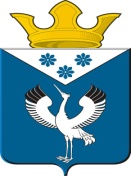 Вести   Баженовского сельского   поселенияВести   Баженовского сельского   поселенияВести   Баженовского сельского   поселения01 апреля2024 года№2Периодическое издание Думы и Администрациимуниципального образования Баженовское сельское поселениеПериодическое издание Думы и Администрациимуниципального образования Баженовское сельское поселениеПериодическое издание Думы и Администрациимуниципального образования Баженовское сельское поселениеПериодическое издание Думы и Администрациимуниципального образования Баженовское сельское поселениеПериодическое издание Думы и Администрациимуниципального образования Баженовское сельское поселениеРАЗДЕЛ   I_______________________________________________________Решение Думы муниципального образования Баженовское сельское поселениеБайкаловского муниципального районаСвердловской областиОт 28.03.2024                                                         № 77О внесении изменений в решение думы муниципального образования Баженовское сельское поселение Байкаловского муниципального района Свердловской области от 22.12.2023 года № 59 «О бюджете муниципального образования Баженовское сельское поселение Байкаловского муниципального района Свердловской области на 2024 год и плановый период 2025 и 2026 годов» 	На основании Бюджетного кодекса Российской Федерации, Закона Свердловской области от 07 декабря 2023 года № 128-ОЗ «Об областном бюджете на 2024 год и плановый период 2025 и 2026 годов», решения Думы  Байкаловского муниципального района Свердловской области от 20 декабря 2023 года № 218  «О бюджете  Байкаловского муниципального района Свердловской области на 2024 год и плановый период 2025 и 2026 годов» (с изменениями, от 28 марта 2024 года № 238), решения Думы муниципального образования от 28 февраля 2022 года № 227 «Об утверждении Положения о бюджетном процессе в муниципальном образовании Баженовское сельское поселение Байкаловского муниципального района Свердловской области» Дума муниципального образования Баженовское сельское поселение Байкаловского муниципального района Свердловской областиРЕШИЛА:Статья 1Внести в решение Думы муниципального образования Баженовское сельское поселение Байкаловского муниципального района Свердловской области от 22 декабря 2023 года № 59 «О бюджете муниципального образования Баженовское сельское поселение Байкаловского муниципального района Свердловской области на 2024 год и плановый период 2025 и 2026 годов» (печатное средство массовой информации «Вести Баженовского сельского поселения»  № 12 от 29 декабря 2023 года) следующие изменения:Подпункт 1 пункта 1 статьи 1 изложить в следующей редакции:«1. Установить общий объем доходов муниципального бюджета:          1) 129 788,5 тысяч рублей на 2024 год, в том числе объем межбюджетных трансфертов, получаемых из других бюджетов, в сумме 113 066,9 тысяч рублей;». Подпункт 1 пункта 2 статьи 1 изложить в следующей редакции:«2. Установить общий объем расходов муниципального бюджета:187 326,2 тысяч рублей на 2024 год;».     РАЗДЕЛ   I_______________________________________________________Решение Думы муниципального образования Баженовское сельское поселениеБайкаловского муниципального районаСвердловской областиОт 28.03.2024                                                         № 77О внесении изменений в решение думы муниципального образования Баженовское сельское поселение Байкаловского муниципального района Свердловской области от 22.12.2023 года № 59 «О бюджете муниципального образования Баженовское сельское поселение Байкаловского муниципального района Свердловской области на 2024 год и плановый период 2025 и 2026 годов» 	На основании Бюджетного кодекса Российской Федерации, Закона Свердловской области от 07 декабря 2023 года № 128-ОЗ «Об областном бюджете на 2024 год и плановый период 2025 и 2026 годов», решения Думы  Байкаловского муниципального района Свердловской области от 20 декабря 2023 года № 218  «О бюджете  Байкаловского муниципального района Свердловской области на 2024 год и плановый период 2025 и 2026 годов» (с изменениями, от 28 марта 2024 года № 238), решения Думы муниципального образования от 28 февраля 2022 года № 227 «Об утверждении Положения о бюджетном процессе в муниципальном образовании Баженовское сельское поселение Байкаловского муниципального района Свердловской области» Дума муниципального образования Баженовское сельское поселение Байкаловского муниципального района Свердловской областиРЕШИЛА:Статья 1Внести в решение Думы муниципального образования Баженовское сельское поселение Байкаловского муниципального района Свердловской области от 22 декабря 2023 года № 59 «О бюджете муниципального образования Баженовское сельское поселение Байкаловского муниципального района Свердловской области на 2024 год и плановый период 2025 и 2026 годов» (печатное средство массовой информации «Вести Баженовского сельского поселения»  № 12 от 29 декабря 2023 года) следующие изменения:Подпункт 1 пункта 1 статьи 1 изложить в следующей редакции:«1. Установить общий объем доходов муниципального бюджета:          1) 129 788,5 тысяч рублей на 2024 год, в том числе объем межбюджетных трансфертов, получаемых из других бюджетов, в сумме 113 066,9 тысяч рублей;». Подпункт 1 пункта 2 статьи 1 изложить в следующей редакции:«2. Установить общий объем расходов муниципального бюджета:187 326,2 тысяч рублей на 2024 год;».     Подпункт 1 статьи 2 изложить в следующей редакции:«Установить превышение расходов над доходами муниципального бюджета (дефицит):1) 57 537,7 тысяч рублей на 2024 год;».Подпункт 1 статьи 7 изложить в следующей редакции:«Утвердить объем бюджетных ассигнований Дорожного фонда Баженовского сельского поселения:          1) 91 006,7 тысяч рублей, в том числе за счет акцизов на нефтепродукты 10 500,0 тысяч рублей, за счет межбюджетных трансфертов, предоставленных из областного бюджета и бюджета муниципального района 46 499,5 тысяч рублей, за счет остальных налоговых и неналоговых доходов 34 007,2 тысяч рублей, на 2024 год;»Приложения 2,3,4,5,7 изложить с следующей редакции:Приложение 2                                                                                                                                                                                                                                                                                                                                                                        к решению Думы муниципального              образования Баженовское сельское поселение                                                                                                                                                                                                                                   Байкаловского муниципального района Свердловской области№ 59  от  22  декабря 2023 года  «О бюджете муниципального                   образования Баженовское сельское поселение                                                                                                                                                                                                                           Байкаловского муниципального района Свердловской области                                                                                                                                                                                                                                                                            на 2024 год и плановый период 2025 и 2026 годов»Подпункт 1 статьи 2 изложить в следующей редакции:«Установить превышение расходов над доходами муниципального бюджета (дефицит):1) 57 537,7 тысяч рублей на 2024 год;».Подпункт 1 статьи 7 изложить в следующей редакции:«Утвердить объем бюджетных ассигнований Дорожного фонда Баженовского сельского поселения:          1) 91 006,7 тысяч рублей, в том числе за счет акцизов на нефтепродукты 10 500,0 тысяч рублей, за счет межбюджетных трансфертов, предоставленных из областного бюджета и бюджета муниципального района 46 499,5 тысяч рублей, за счет остальных налоговых и неналоговых доходов 34 007,2 тысяч рублей, на 2024 год;»Приложения 2,3,4,5,7 изложить с следующей редакции:Приложение 2                                                                                                                                                                                                                                                                                                                                                                        к решению Думы муниципального              образования Баженовское сельское поселение                                                                                                                                                                                                                                   Байкаловского муниципального района Свердловской области№ 59  от  22  декабря 2023 года  «О бюджете муниципального                   образования Баженовское сельское поселение                                                                                                                                                                                                                           Байкаловского муниципального района Свердловской области                                                                                                                                                                                                                                                                            на 2024 год и плановый период 2025 и 2026 годов»Свод доходов муниципального бюджета на 2024 год и плановый период 2025 и 2026 годовПриложение 3                                                                                                                                                                                                                                                                                                                                                                          к решению Думы муниципального              образования Баженовское сельское поселение                                                                                                                                                                                                                                   Байкаловского муниципального района Свердловской области№ 59  от  22  декабря 2023 года  «О бюджете муниципального                   образования Баженовское сельское поселение                                                                                                                                                                                                                           Байкаловского муниципального района Свердловской области                                                                                                                                                                                                                                                                            на 2024 год и плановый период 2025 и 2026 годов»Распределение бюджетных ассигнований по разделам, подразделам, целевым статьям (муниципальным программам и непрограммным направлениям деятельности), группам, подгруппам и элементам видов расходов классификации расходов бюджетов на 2024 год и плановый период 2025 и 2026 годовПриложение 4                                                                                                                                                                                                                                                                                                                                                                          к решению Думы муниципального              образования Баженовское сельское поселение                                                                                                                                                                                                                                   Байкаловского муниципального района Свердловской области№ 59  от  22  декабря 2023 года  «О бюджете муниципального                   образования Баженовское сельское поселение                                                                                                                                                                                                                           Байкаловского муниципального района Свердловской области                                                                                                                                                                                                                                                                            на 2024 год и плановый период 2025 и 2026 годов»Ведомственная структура расходов муниципального бюджета на 2024 год и плановый период 2025 и 2026 годовПриложение 5к Решению Думы муниципальногообразования Баженовское сельское поселение Байкаловского муниципального района Свердловской области№ 59 от 22  декабря 2023 года «О бюджете муниципальногообразования Баженовское сельское поселение Байкаловского муниципального района Свердловской областина 2024 год и плановый период 2025 и 2026 годов»Перечень муниципальных программ, подлежащих реализации в 2024 году и плановом периоде 2025 и 2026 годахПриложение 7к решению Думы муниципальногообразования Баженовское сельское поселениеБайкаловского муниципального района Свердловской области№ 59   от 22 декабря 2023 года «О бюджете муниципальногообразования Баженовское сельское поселение Байкаловского муниципального района Свердловской областина 2024 год и плановый период 2025 и 2026 годов»Свод источников финансирования дефицита муниципального бюджета на 2024 год и плановый период 2025 и 2026 годовСтатья 2            2. Настоящее решение вступает в силу с момента подписания, подлежит официальному опубликованию в периодическом издании «Вести Баженовского сельского поселения»  и размещению на официальных сайтах Администрации муниципального образования Баженовское сельское поселение Байкаловского муниципального района Свердловской области и Думы муниципального образования Баженовское сельское поселение Байкаловского муниципального района Свердловской области в сети «Интернет».          Статья 3             3. Контроль над выполнением данного решения возложить на постоянную комиссию Думы муниципального образования Баженовское сельское поселение Байкаловского муниципального района Свердловской области по бюджету, финансовой, экономической и налоговой политике (Докучаев Н.Г.) Председатель Думы муниципального образования Баженовское сельское поселение   Байкаловского муниципального района Свердловской области                                                             Л.Г. ГлухихГлава муниципального образования Баженовское сельское поселениеБайкаловского муниципального района Свердловской области                                                             С.М. СпиринСвод доходов муниципального бюджета на 2024 год и плановый период 2025 и 2026 годовПриложение 3                                                                                                                                                                                                                                                                                                                                                                          к решению Думы муниципального              образования Баженовское сельское поселение                                                                                                                                                                                                                                   Байкаловского муниципального района Свердловской области№ 59  от  22  декабря 2023 года  «О бюджете муниципального                   образования Баженовское сельское поселение                                                                                                                                                                                                                           Байкаловского муниципального района Свердловской области                                                                                                                                                                                                                                                                            на 2024 год и плановый период 2025 и 2026 годов»Распределение бюджетных ассигнований по разделам, подразделам, целевым статьям (муниципальным программам и непрограммным направлениям деятельности), группам, подгруппам и элементам видов расходов классификации расходов бюджетов на 2024 год и плановый период 2025 и 2026 годовПриложение 4                                                                                                                                                                                                                                                                                                                                                                          к решению Думы муниципального              образования Баженовское сельское поселение                                                                                                                                                                                                                                   Байкаловского муниципального района Свердловской области№ 59  от  22  декабря 2023 года  «О бюджете муниципального                   образования Баженовское сельское поселение                                                                                                                                                                                                                           Байкаловского муниципального района Свердловской области                                                                                                                                                                                                                                                                            на 2024 год и плановый период 2025 и 2026 годов»Ведомственная структура расходов муниципального бюджета на 2024 год и плановый период 2025 и 2026 годовПриложение 5к Решению Думы муниципальногообразования Баженовское сельское поселение Байкаловского муниципального района Свердловской области№ 59 от 22  декабря 2023 года «О бюджете муниципальногообразования Баженовское сельское поселение Байкаловского муниципального района Свердловской областина 2024 год и плановый период 2025 и 2026 годов»Перечень муниципальных программ, подлежащих реализации в 2024 году и плановом периоде 2025 и 2026 годахПриложение 7к решению Думы муниципальногообразования Баженовское сельское поселениеБайкаловского муниципального района Свердловской области№ 59   от 22 декабря 2023 года «О бюджете муниципальногообразования Баженовское сельское поселение Байкаловского муниципального района Свердловской областина 2024 год и плановый период 2025 и 2026 годов»Свод источников финансирования дефицита муниципального бюджета на 2024 год и плановый период 2025 и 2026 годовСтатья 2            2. Настоящее решение вступает в силу с момента подписания, подлежит официальному опубликованию в периодическом издании «Вести Баженовского сельского поселения»  и размещению на официальных сайтах Администрации муниципального образования Баженовское сельское поселение Байкаловского муниципального района Свердловской области и Думы муниципального образования Баженовское сельское поселение Байкаловского муниципального района Свердловской области в сети «Интернет».          Статья 3             3. Контроль над выполнением данного решения возложить на постоянную комиссию Думы муниципального образования Баженовское сельское поселение Байкаловского муниципального района Свердловской области по бюджету, финансовой, экономической и налоговой политике (Докучаев Н.Г.) Председатель Думы муниципального образования Баженовское сельское поселение   Байкаловского муниципального района Свердловской области                                                             Л.Г. ГлухихГлава муниципального образования Баженовское сельское поселениеБайкаловского муниципального района Свердловской области                                                             С.М. СпиринСвод доходов муниципального бюджета на 2024 год и плановый период 2025 и 2026 годовПриложение 3                                                                                                                                                                                                                                                                                                                                                                          к решению Думы муниципального              образования Баженовское сельское поселение                                                                                                                                                                                                                                   Байкаловского муниципального района Свердловской области№ 59  от  22  декабря 2023 года  «О бюджете муниципального                   образования Баженовское сельское поселение                                                                                                                                                                                                                           Байкаловского муниципального района Свердловской области                                                                                                                                                                                                                                                                            на 2024 год и плановый период 2025 и 2026 годов»Распределение бюджетных ассигнований по разделам, подразделам, целевым статьям (муниципальным программам и непрограммным направлениям деятельности), группам, подгруппам и элементам видов расходов классификации расходов бюджетов на 2024 год и плановый период 2025 и 2026 годовПриложение 4                                                                                                                                                                                                                                                                                                                                                                          к решению Думы муниципального              образования Баженовское сельское поселение                                                                                                                                                                                                                                   Байкаловского муниципального района Свердловской области№ 59  от  22  декабря 2023 года  «О бюджете муниципального                   образования Баженовское сельское поселение                                                                                                                                                                                                                           Байкаловского муниципального района Свердловской области                                                                                                                                                                                                                                                                            на 2024 год и плановый период 2025 и 2026 годов»Ведомственная структура расходов муниципального бюджета на 2024 год и плановый период 2025 и 2026 годовПриложение 5к Решению Думы муниципальногообразования Баженовское сельское поселение Байкаловского муниципального района Свердловской области№ 59 от 22  декабря 2023 года «О бюджете муниципальногообразования Баженовское сельское поселение Байкаловского муниципального района Свердловской областина 2024 год и плановый период 2025 и 2026 годов»Перечень муниципальных программ, подлежащих реализации в 2024 году и плановом периоде 2025 и 2026 годахПриложение 7к решению Думы муниципальногообразования Баженовское сельское поселениеБайкаловского муниципального района Свердловской области№ 59   от 22 декабря 2023 года «О бюджете муниципальногообразования Баженовское сельское поселение Байкаловского муниципального района Свердловской областина 2024 год и плановый период 2025 и 2026 годов»Свод источников финансирования дефицита муниципального бюджета на 2024 год и плановый период 2025 и 2026 годовСтатья 2            2. Настоящее решение вступает в силу с момента подписания, подлежит официальному опубликованию в периодическом издании «Вести Баженовского сельского поселения»  и размещению на официальных сайтах Администрации муниципального образования Баженовское сельское поселение Байкаловского муниципального района Свердловской области и Думы муниципального образования Баженовское сельское поселение Байкаловского муниципального района Свердловской области в сети «Интернет».          Статья 3             3. Контроль над выполнением данного решения возложить на постоянную комиссию Думы муниципального образования Баженовское сельское поселение Байкаловского муниципального района Свердловской области по бюджету, финансовой, экономической и налоговой политике (Докучаев Н.Г.) Председатель Думы муниципального образования Баженовское сельское поселение   Байкаловского муниципального района Свердловской области                                                             Л.Г. ГлухихГлава муниципального образования Баженовское сельское поселениеБайкаловского муниципального района Свердловской области                                                             С.М. СпиринСвод доходов муниципального бюджета на 2024 год и плановый период 2025 и 2026 годовПриложение 3                                                                                                                                                                                                                                                                                                                                                                          к решению Думы муниципального              образования Баженовское сельское поселение                                                                                                                                                                                                                                   Байкаловского муниципального района Свердловской области№ 59  от  22  декабря 2023 года  «О бюджете муниципального                   образования Баженовское сельское поселение                                                                                                                                                                                                                           Байкаловского муниципального района Свердловской области                                                                                                                                                                                                                                                                            на 2024 год и плановый период 2025 и 2026 годов»Распределение бюджетных ассигнований по разделам, подразделам, целевым статьям (муниципальным программам и непрограммным направлениям деятельности), группам, подгруппам и элементам видов расходов классификации расходов бюджетов на 2024 год и плановый период 2025 и 2026 годовПриложение 4                                                                                                                                                                                                                                                                                                                                                                          к решению Думы муниципального              образования Баженовское сельское поселение                                                                                                                                                                                                                                   Байкаловского муниципального района Свердловской области№ 59  от  22  декабря 2023 года  «О бюджете муниципального                   образования Баженовское сельское поселение                                                                                                                                                                                                                           Байкаловского муниципального района Свердловской области                                                                                                                                                                                                                                                                            на 2024 год и плановый период 2025 и 2026 годов»Ведомственная структура расходов муниципального бюджета на 2024 год и плановый период 2025 и 2026 годовПриложение 5к Решению Думы муниципальногообразования Баженовское сельское поселение Байкаловского муниципального района Свердловской области№ 59 от 22  декабря 2023 года «О бюджете муниципальногообразования Баженовское сельское поселение Байкаловского муниципального района Свердловской областина 2024 год и плановый период 2025 и 2026 годов»Перечень муниципальных программ, подлежащих реализации в 2024 году и плановом периоде 2025 и 2026 годахПриложение 7к решению Думы муниципальногообразования Баженовское сельское поселениеБайкаловского муниципального района Свердловской области№ 59   от 22 декабря 2023 года «О бюджете муниципальногообразования Баженовское сельское поселение Байкаловского муниципального района Свердловской областина 2024 год и плановый период 2025 и 2026 годов»Свод источников финансирования дефицита муниципального бюджета на 2024 год и плановый период 2025 и 2026 годовСтатья 2            2. Настоящее решение вступает в силу с момента подписания, подлежит официальному опубликованию в периодическом издании «Вести Баженовского сельского поселения»  и размещению на официальных сайтах Администрации муниципального образования Баженовское сельское поселение Байкаловского муниципального района Свердловской области и Думы муниципального образования Баженовское сельское поселение Байкаловского муниципального района Свердловской области в сети «Интернет».          Статья 3             3. Контроль над выполнением данного решения возложить на постоянную комиссию Думы муниципального образования Баженовское сельское поселение Байкаловского муниципального района Свердловской области по бюджету, финансовой, экономической и налоговой политике (Докучаев Н.Г.) Председатель Думы муниципального образования Баженовское сельское поселение   Байкаловского муниципального района Свердловской области                                                             Л.Г. ГлухихГлава муниципального образования Баженовское сельское поселениеБайкаловского муниципального района Свердловской области                                                             С.М. СпиринСвод доходов муниципального бюджета на 2024 год и плановый период 2025 и 2026 годовПриложение 3                                                                                                                                                                                                                                                                                                                                                                          к решению Думы муниципального              образования Баженовское сельское поселение                                                                                                                                                                                                                                   Байкаловского муниципального района Свердловской области№ 59  от  22  декабря 2023 года  «О бюджете муниципального                   образования Баженовское сельское поселение                                                                                                                                                                                                                           Байкаловского муниципального района Свердловской области                                                                                                                                                                                                                                                                            на 2024 год и плановый период 2025 и 2026 годов»Распределение бюджетных ассигнований по разделам, подразделам, целевым статьям (муниципальным программам и непрограммным направлениям деятельности), группам, подгруппам и элементам видов расходов классификации расходов бюджетов на 2024 год и плановый период 2025 и 2026 годовПриложение 4                                                                                                                                                                                                                                                                                                                                                                          к решению Думы муниципального              образования Баженовское сельское поселение                                                                                                                                                                                                                                   Байкаловского муниципального района Свердловской области№ 59  от  22  декабря 2023 года  «О бюджете муниципального                   образования Баженовское сельское поселение                                                                                                                                                                                                                           Байкаловского муниципального района Свердловской области                                                                                                                                                                                                                                                                            на 2024 год и плановый период 2025 и 2026 годов»Ведомственная структура расходов муниципального бюджета на 2024 год и плановый период 2025 и 2026 годовПриложение 5к Решению Думы муниципальногообразования Баженовское сельское поселение Байкаловского муниципального района Свердловской области№ 59 от 22  декабря 2023 года «О бюджете муниципальногообразования Баженовское сельское поселение Байкаловского муниципального района Свердловской областина 2024 год и плановый период 2025 и 2026 годов»Перечень муниципальных программ, подлежащих реализации в 2024 году и плановом периоде 2025 и 2026 годахПриложение 7к решению Думы муниципальногообразования Баженовское сельское поселениеБайкаловского муниципального района Свердловской области№ 59   от 22 декабря 2023 года «О бюджете муниципальногообразования Баженовское сельское поселение Байкаловского муниципального района Свердловской областина 2024 год и плановый период 2025 и 2026 годов»Свод источников финансирования дефицита муниципального бюджета на 2024 год и плановый период 2025 и 2026 годовСтатья 2            2. Настоящее решение вступает в силу с момента подписания, подлежит официальному опубликованию в периодическом издании «Вести Баженовского сельского поселения»  и размещению на официальных сайтах Администрации муниципального образования Баженовское сельское поселение Байкаловского муниципального района Свердловской области и Думы муниципального образования Баженовское сельское поселение Байкаловского муниципального района Свердловской области в сети «Интернет».          Статья 3             3. Контроль над выполнением данного решения возложить на постоянную комиссию Думы муниципального образования Баженовское сельское поселение Байкаловского муниципального района Свердловской области по бюджету, финансовой, экономической и налоговой политике (Докучаев Н.Г.) Председатель Думы муниципального образования Баженовское сельское поселение   Байкаловского муниципального района Свердловской области                                                             Л.Г. ГлухихГлава муниципального образования Баженовское сельское поселениеБайкаловского муниципального района Свердловской области                                                             С.М. СпиринРАЗДЕЛ   II___________________________________________________ПостановлениеГлава муниципального образованияБаженовское сельское поселениеБайкаловского муниципального районаСвердловской областиот 21.02.2024  г.                                                 № 32О внесении изменений в состав Комиссии по обследованию жилых помещений инвалидов и общего имущества в многоквартирных домах, в которых проживают инвалиды, входящих в состав муниципального и частного жилищных фондов Баженовского сельского поселения, в целях их приспособления с учетом потребностей инвалидов и обеспечения условий их доступности для инвалидов, утвержденный постановлением Главы муниципального образования Баженовское сельское поселение Байкаловского муниципального района Свердловской области от 08.06.2023 № 67Принимая во внимание письмо филиала Государственного фонда поддержки участников специальной военной операции «Защитники Отечества» по Свердловской области от 08.02.2024 № 01-03-01/66/01-03-85ПОСТАНОВЛЯЮ:1. Внести изменения в состав Комиссии по обследованию жилых помещений инвалидов и общего имущества в многоквартирных домах, в которых проживают инвалиды, входящих в состав муниципального и частного жилищных фондов Баженовского сельского поселения, в целях их приспособления с учетом потребностей инвалидов и обеспечения условий их доступности для инвалидов, утвержденный постановлением Главы муниципального образования Баженовское сельское поселение Байкаловского муниципального района Свердловской области от 08.06.2023 № 67 (с изменениями от 28.12.2023 № 220), изложив состав комиссии в новой редакции (прилагается).2.Опубликовать настоящее Постановление в газете «Вести Баженовского сельского поселения» и разместить на официальном сайте муниципального образования Баженовское сельское поселение в сети Интернет: http://bajenovskoe.ru. ПостановлениеГлава муниципального образованияБаженовское сельское поселениеБайкаловского муниципального районаСвердловской областиот 06.03.2024  г.                                                 № 39Об утверждении стоимости  услуг, предоставляемых согласно гарантированному перечню услуг по погребению на территории муниципального образования Баженовское сельское поселение  с 01 февраля 2024 годаВ соответствии с Федеральным законом от 12 января 1996 года № 8-ФЗ «О погребении и похоронном деле», Федеральным законом от 06 октября 2003 года № 131-ФЗ «Об общих принципах организации местного самоуправления в Российской Федерации», Постановлением Правительства Российской Федерации от 23.01.2024 № 46 «Об утверждении коэффициента индексации выплат, пособий и компенсаций в 2024 году»,  руководствуясь Уставом Баженовского сельского поселения в целях определения стоимости услуг, представляемых согласно гарантированному перечню услуг по погребению с 01 февраля 2024 годаПОСТАНОВЛЯЮ:1.Утвердить стоимость услуг, предоставляемых согласно гарантированному перечню услуг по погребению на территории муниципального образования  Баженовское сельское поселение с 01.02.2024 года в размере 9625 рублей 73 копеек с учетом районного коэффициента  согласно приложению № 1.2.Постановление Главы муниципального образования Баженовское сельское поселение Байкаловского муниципального района свердловской области от 16.03.2023 № 31 «Об утверждении стоимости  услуг, предоставляемых согласно гарантированному перечню услуг по погребению на территории муниципального образования Баженовское сельское поселение с 01 февраля 2023 года» считать утратившим силу.  3.Опубликовать настоящее Постановление после согласования в газете «Вести Баженовского сельского поселения» и разместить на официальном сайте администрации в сет Интернет http://bajenovskoe.ru 4.Контроль за исполнением данного постановления оставляю за собой.Глава муниципального образованияБаженовское сельское поселение                                                        С.М. Спирин                                                                        Приложение № 1						к постановлению Главы 	муниципального образования                                                                                                    Баженовское сельское поселениеБайкаловского муниципального районаСвердловской области						                        от 06.03.2024 г. № 39Стоимость  услуг, предоставляемых согласно гарантированному перечню услуг по погребению на  территории муниципального образования Баженовское сельское поселение с 01.02.2024 годаРАЗДЕЛ   II___________________________________________________ПостановлениеГлава муниципального образованияБаженовское сельское поселениеБайкаловского муниципального районаСвердловской областиот 21.02.2024  г.                                                 № 32О внесении изменений в состав Комиссии по обследованию жилых помещений инвалидов и общего имущества в многоквартирных домах, в которых проживают инвалиды, входящих в состав муниципального и частного жилищных фондов Баженовского сельского поселения, в целях их приспособления с учетом потребностей инвалидов и обеспечения условий их доступности для инвалидов, утвержденный постановлением Главы муниципального образования Баженовское сельское поселение Байкаловского муниципального района Свердловской области от 08.06.2023 № 67Принимая во внимание письмо филиала Государственного фонда поддержки участников специальной военной операции «Защитники Отечества» по Свердловской области от 08.02.2024 № 01-03-01/66/01-03-85ПОСТАНОВЛЯЮ:1. Внести изменения в состав Комиссии по обследованию жилых помещений инвалидов и общего имущества в многоквартирных домах, в которых проживают инвалиды, входящих в состав муниципального и частного жилищных фондов Баженовского сельского поселения, в целях их приспособления с учетом потребностей инвалидов и обеспечения условий их доступности для инвалидов, утвержденный постановлением Главы муниципального образования Баженовское сельское поселение Байкаловского муниципального района Свердловской области от 08.06.2023 № 67 (с изменениями от 28.12.2023 № 220), изложив состав комиссии в новой редакции (прилагается).2.Опубликовать настоящее Постановление в газете «Вести Баженовского сельского поселения» и разместить на официальном сайте муниципального образования Баженовское сельское поселение в сети Интернет: http://bajenovskoe.ru. ПостановлениеГлава муниципального образованияБаженовское сельское поселениеБайкаловского муниципального районаСвердловской областиот 06.03.2024  г.                                                 № 39Об утверждении стоимости  услуг, предоставляемых согласно гарантированному перечню услуг по погребению на территории муниципального образования Баженовское сельское поселение  с 01 февраля 2024 годаВ соответствии с Федеральным законом от 12 января 1996 года № 8-ФЗ «О погребении и похоронном деле», Федеральным законом от 06 октября 2003 года № 131-ФЗ «Об общих принципах организации местного самоуправления в Российской Федерации», Постановлением Правительства Российской Федерации от 23.01.2024 № 46 «Об утверждении коэффициента индексации выплат, пособий и компенсаций в 2024 году»,  руководствуясь Уставом Баженовского сельского поселения в целях определения стоимости услуг, представляемых согласно гарантированному перечню услуг по погребению с 01 февраля 2024 годаПОСТАНОВЛЯЮ:1.Утвердить стоимость услуг, предоставляемых согласно гарантированному перечню услуг по погребению на территории муниципального образования  Баженовское сельское поселение с 01.02.2024 года в размере 9625 рублей 73 копеек с учетом районного коэффициента  согласно приложению № 1.2.Постановление Главы муниципального образования Баженовское сельское поселение Байкаловского муниципального района свердловской области от 16.03.2023 № 31 «Об утверждении стоимости  услуг, предоставляемых согласно гарантированному перечню услуг по погребению на территории муниципального образования Баженовское сельское поселение с 01 февраля 2023 года» считать утратившим силу.  3.Опубликовать настоящее Постановление после согласования в газете «Вести Баженовского сельского поселения» и разместить на официальном сайте администрации в сет Интернет http://bajenovskoe.ru 4.Контроль за исполнением данного постановления оставляю за собой.Глава муниципального образованияБаженовское сельское поселение                                                        С.М. Спирин                                                                        Приложение № 1						к постановлению Главы 	муниципального образования                                                                                                    Баженовское сельское поселениеБайкаловского муниципального районаСвердловской области						                        от 06.03.2024 г. № 39Стоимость  услуг, предоставляемых согласно гарантированному перечню услуг по погребению на  территории муниципального образования Баженовское сельское поселение с 01.02.2024 года3. Контроль за исполнением настоящего Постановления оставляю за собой.Глава муниципального образования Баженовское сельское поселение          Байкаловского муниципального района Свердловской области                  С.М.СпиринУтвержден Постановлением Главы муниципального образования Баженовское сельское поселение  Байкаловского муниципального района Свердловской областиот 08.06.2023 № 67 (в редакции от 21.02.2024 № 32)Состав Комиссии по обследованию жилых помещений инвалидов и общего имущества в многоквартирных домах, в которых проживают инвалиды, входящих в состав муниципального и частного жилищных фондов Баженовского сельского поселения, в целях их приспособления с учетом потребностей инвалидов и обеспечения условий их доступности для инвалидовПримечание:Статья 9 Закона от 12.01.1996 № 8-ФЗ услуги включают  в себя: * Получение свидетельства о смерти,  справки  ф. № 11;** Изготовление  гроба, надгробного знака, их доставка пределах  населенного  пункта (гроб стандартный, нестроганый, изготовленный из пиломатериалов или комбинированного  материала (из древесноволокнистых  плит и пиломатериалов); табличка металлическая с указанием фамилии, имени, отчества,  даты рождения, даты  смерти и регистрационного номера; стойка металлическая; погрузка  гроба в транспортное   средство; доставка  в пределах  муниципального   образования, выгрузка   гроба в месте нахождения  умершего);***  Транспортировка только тела (останков) умершего от места его хранения  на  кладбище (в крематории)  в пределах  муниципального   образования без дополнительных  остановок и заездов по какой - либо необходимости и сопровождающих  лиц;****  Рытье  могилы, забивание крышки  гроба,  опускание  его   в  могилу,  устройство   холма и  установка  надгробного  знака; При кремации тела (останков) умершего – предание тела (останков) умершего  огню с последующей выдачей  урны  с прахом.РАЗДЕЛ   III___________________________________________________Итоговый протоколпубличных слушаний о внесении изменений в Устав                                              Баженовского сельского поселенияМесто проведения: 623890, Свердловская область, Байкаловский район, с. Баженовское, ул. Советская, 31, кабинет главы администрации МО Баженовское сельское поселение.Время проведения:  15 часов 28 февраля 2024 года Состав оргкомитета: Председатель Думы МО Баженовское сельское поселение – Глухих Л.Г., председатель комиссии по соблюдению законности и вопросам местного самоуправления – Соловьева Т.В., ведущий специалист Думы МО Баженовское сельское поселение – Сабурова С.И.Председательствующий – Глухих Леонид Геннадьевич, секретарь – Сабурова Светлана Ивановна.Повестка дня: Проект решения Думы МО Баженовское сельское поселение «О внесении изменений в Устав Баженовского сельского поселения» (опубликован в газете «Вести Баженовского сельского поселения» от  13.02.2024 г. №1)               Присутствовало 10 жителей поселения.3. Контроль за исполнением настоящего Постановления оставляю за собой.Глава муниципального образования Баженовское сельское поселение          Байкаловского муниципального района Свердловской области                  С.М.СпиринУтвержден Постановлением Главы муниципального образования Баженовское сельское поселение  Байкаловского муниципального района Свердловской областиот 08.06.2023 № 67 (в редакции от 21.02.2024 № 32)Состав Комиссии по обследованию жилых помещений инвалидов и общего имущества в многоквартирных домах, в которых проживают инвалиды, входящих в состав муниципального и частного жилищных фондов Баженовского сельского поселения, в целях их приспособления с учетом потребностей инвалидов и обеспечения условий их доступности для инвалидовПримечание:Статья 9 Закона от 12.01.1996 № 8-ФЗ услуги включают  в себя: * Получение свидетельства о смерти,  справки  ф. № 11;** Изготовление  гроба, надгробного знака, их доставка пределах  населенного  пункта (гроб стандартный, нестроганый, изготовленный из пиломатериалов или комбинированного  материала (из древесноволокнистых  плит и пиломатериалов); табличка металлическая с указанием фамилии, имени, отчества,  даты рождения, даты  смерти и регистрационного номера; стойка металлическая; погрузка  гроба в транспортное   средство; доставка  в пределах  муниципального   образования, выгрузка   гроба в месте нахождения  умершего);***  Транспортировка только тела (останков) умершего от места его хранения  на  кладбище (в крематории)  в пределах  муниципального   образования без дополнительных  остановок и заездов по какой - либо необходимости и сопровождающих  лиц;****  Рытье  могилы, забивание крышки  гроба,  опускание  его   в  могилу,  устройство   холма и  установка  надгробного  знака; При кремации тела (останков) умершего – предание тела (останков) умершего  огню с последующей выдачей  урны  с прахом.РАЗДЕЛ   III___________________________________________________Итоговый протоколпубличных слушаний о внесении изменений в Устав                                              Баженовского сельского поселенияМесто проведения: 623890, Свердловская область, Байкаловский район, с. Баженовское, ул. Советская, 31, кабинет главы администрации МО Баженовское сельское поселение.Время проведения:  15 часов 28 февраля 2024 года Состав оргкомитета: Председатель Думы МО Баженовское сельское поселение – Глухих Л.Г., председатель комиссии по соблюдению законности и вопросам местного самоуправления – Соловьева Т.В., ведущий специалист Думы МО Баженовское сельское поселение – Сабурова С.И.Председательствующий – Глухих Леонид Геннадьевич, секретарь – Сабурова Светлана Ивановна.Повестка дня: Проект решения Думы МО Баженовское сельское поселение «О внесении изменений в Устав Баженовского сельского поселения» (опубликован в газете «Вести Баженовского сельского поселения» от  13.02.2024 г. №1)               Присутствовало 10 жителей поселения.РАЗДЕЛ   II___________________________________________________ПостановлениеГлава муниципального образованияБаженовское сельское поселениеБайкаловского муниципального районаСвердловской областиот 21.02.2024  г.                                                 № 32О внесении изменений в состав Комиссии по обследованию жилых помещений инвалидов и общего имущества в многоквартирных домах, в которых проживают инвалиды, входящих в состав муниципального и частного жилищных фондов Баженовского сельского поселения, в целях их приспособления с учетом потребностей инвалидов и обеспечения условий их доступности для инвалидов, утвержденный постановлением Главы муниципального образования Баженовское сельское поселение Байкаловского муниципального района Свердловской области от 08.06.2023 № 67Принимая во внимание письмо филиала Государственного фонда поддержки участников специальной военной операции «Защитники Отечества» по Свердловской области от 08.02.2024 № 01-03-01/66/01-03-85ПОСТАНОВЛЯЮ:1. Внести изменения в состав Комиссии по обследованию жилых помещений инвалидов и общего имущества в многоквартирных домах, в которых проживают инвалиды, входящих в состав муниципального и частного жилищных фондов Баженовского сельского поселения, в целях их приспособления с учетом потребностей инвалидов и обеспечения условий их доступности для инвалидов, утвержденный постановлением Главы муниципального образования Баженовское сельское поселение Байкаловского муниципального района Свердловской области от 08.06.2023 № 67 (с изменениями от 28.12.2023 № 220), изложив состав комиссии в новой редакции (прилагается).2.Опубликовать настоящее Постановление в газете «Вести Баженовского сельского поселения» и разместить на официальном сайте муниципального образования Баженовское сельское поселение в сети Интернет: http://bajenovskoe.ru. ПостановлениеГлава муниципального образованияБаженовское сельское поселениеБайкаловского муниципального районаСвердловской областиот 06.03.2024  г.                                                 № 39Об утверждении стоимости  услуг, предоставляемых согласно гарантированному перечню услуг по погребению на территории муниципального образования Баженовское сельское поселение  с 01 февраля 2024 годаВ соответствии с Федеральным законом от 12 января 1996 года № 8-ФЗ «О погребении и похоронном деле», Федеральным законом от 06 октября 2003 года № 131-ФЗ «Об общих принципах организации местного самоуправления в Российской Федерации», Постановлением Правительства Российской Федерации от 23.01.2024 № 46 «Об утверждении коэффициента индексации выплат, пособий и компенсаций в 2024 году»,  руководствуясь Уставом Баженовского сельского поселения в целях определения стоимости услуг, представляемых согласно гарантированному перечню услуг по погребению с 01 февраля 2024 годаПОСТАНОВЛЯЮ:1.Утвердить стоимость услуг, предоставляемых согласно гарантированному перечню услуг по погребению на территории муниципального образования  Баженовское сельское поселение с 01.02.2024 года в размере 9625 рублей 73 копеек с учетом районного коэффициента  согласно приложению № 1.2.Постановление Главы муниципального образования Баженовское сельское поселение Байкаловского муниципального района свердловской области от 16.03.2023 № 31 «Об утверждении стоимости  услуг, предоставляемых согласно гарантированному перечню услуг по погребению на территории муниципального образования Баженовское сельское поселение с 01 февраля 2023 года» считать утратившим силу.  3.Опубликовать настоящее Постановление после согласования в газете «Вести Баженовского сельского поселения» и разместить на официальном сайте администрации в сет Интернет http://bajenovskoe.ru 4.Контроль за исполнением данного постановления оставляю за собой.Глава муниципального образованияБаженовское сельское поселение                                                        С.М. Спирин                                                                        Приложение № 1						к постановлению Главы 	муниципального образования                                                                                                    Баженовское сельское поселениеБайкаловского муниципального районаСвердловской области						                        от 06.03.2024 г. № 39Стоимость  услуг, предоставляемых согласно гарантированному перечню услуг по погребению на  территории муниципального образования Баженовское сельское поселение с 01.02.2024 годаРАЗДЕЛ   II___________________________________________________ПостановлениеГлава муниципального образованияБаженовское сельское поселениеБайкаловского муниципального районаСвердловской областиот 21.02.2024  г.                                                 № 32О внесении изменений в состав Комиссии по обследованию жилых помещений инвалидов и общего имущества в многоквартирных домах, в которых проживают инвалиды, входящих в состав муниципального и частного жилищных фондов Баженовского сельского поселения, в целях их приспособления с учетом потребностей инвалидов и обеспечения условий их доступности для инвалидов, утвержденный постановлением Главы муниципального образования Баженовское сельское поселение Байкаловского муниципального района Свердловской области от 08.06.2023 № 67Принимая во внимание письмо филиала Государственного фонда поддержки участников специальной военной операции «Защитники Отечества» по Свердловской области от 08.02.2024 № 01-03-01/66/01-03-85ПОСТАНОВЛЯЮ:1. Внести изменения в состав Комиссии по обследованию жилых помещений инвалидов и общего имущества в многоквартирных домах, в которых проживают инвалиды, входящих в состав муниципального и частного жилищных фондов Баженовского сельского поселения, в целях их приспособления с учетом потребностей инвалидов и обеспечения условий их доступности для инвалидов, утвержденный постановлением Главы муниципального образования Баженовское сельское поселение Байкаловского муниципального района Свердловской области от 08.06.2023 № 67 (с изменениями от 28.12.2023 № 220), изложив состав комиссии в новой редакции (прилагается).2.Опубликовать настоящее Постановление в газете «Вести Баженовского сельского поселения» и разместить на официальном сайте муниципального образования Баженовское сельское поселение в сети Интернет: http://bajenovskoe.ru. ПостановлениеГлава муниципального образованияБаженовское сельское поселениеБайкаловского муниципального районаСвердловской областиот 06.03.2024  г.                                                 № 39Об утверждении стоимости  услуг, предоставляемых согласно гарантированному перечню услуг по погребению на территории муниципального образования Баженовское сельское поселение  с 01 февраля 2024 годаВ соответствии с Федеральным законом от 12 января 1996 года № 8-ФЗ «О погребении и похоронном деле», Федеральным законом от 06 октября 2003 года № 131-ФЗ «Об общих принципах организации местного самоуправления в Российской Федерации», Постановлением Правительства Российской Федерации от 23.01.2024 № 46 «Об утверждении коэффициента индексации выплат, пособий и компенсаций в 2024 году»,  руководствуясь Уставом Баженовского сельского поселения в целях определения стоимости услуг, представляемых согласно гарантированному перечню услуг по погребению с 01 февраля 2024 годаПОСТАНОВЛЯЮ:1.Утвердить стоимость услуг, предоставляемых согласно гарантированному перечню услуг по погребению на территории муниципального образования  Баженовское сельское поселение с 01.02.2024 года в размере 9625 рублей 73 копеек с учетом районного коэффициента  согласно приложению № 1.2.Постановление Главы муниципального образования Баженовское сельское поселение Байкаловского муниципального района свердловской области от 16.03.2023 № 31 «Об утверждении стоимости  услуг, предоставляемых согласно гарантированному перечню услуг по погребению на территории муниципального образования Баженовское сельское поселение с 01 февраля 2023 года» считать утратившим силу.  3.Опубликовать настоящее Постановление после согласования в газете «Вести Баженовского сельского поселения» и разместить на официальном сайте администрации в сет Интернет http://bajenovskoe.ru 4.Контроль за исполнением данного постановления оставляю за собой.Глава муниципального образованияБаженовское сельское поселение                                                        С.М. Спирин                                                                        Приложение № 1						к постановлению Главы 	муниципального образования                                                                                                    Баженовское сельское поселениеБайкаловского муниципального районаСвердловской области						                        от 06.03.2024 г. № 39Стоимость  услуг, предоставляемых согласно гарантированному перечню услуг по погребению на  территории муниципального образования Баженовское сельское поселение с 01.02.2024 года3. Контроль за исполнением настоящего Постановления оставляю за собой.Глава муниципального образования Баженовское сельское поселение          Байкаловского муниципального района Свердловской области                  С.М.СпиринУтвержден Постановлением Главы муниципального образования Баженовское сельское поселение  Байкаловского муниципального района Свердловской областиот 08.06.2023 № 67 (в редакции от 21.02.2024 № 32)Состав Комиссии по обследованию жилых помещений инвалидов и общего имущества в многоквартирных домах, в которых проживают инвалиды, входящих в состав муниципального и частного жилищных фондов Баженовского сельского поселения, в целях их приспособления с учетом потребностей инвалидов и обеспечения условий их доступности для инвалидовПримечание:Статья 9 Закона от 12.01.1996 № 8-ФЗ услуги включают  в себя: * Получение свидетельства о смерти,  справки  ф. № 11;** Изготовление  гроба, надгробного знака, их доставка пределах  населенного  пункта (гроб стандартный, нестроганый, изготовленный из пиломатериалов или комбинированного  материала (из древесноволокнистых  плит и пиломатериалов); табличка металлическая с указанием фамилии, имени, отчества,  даты рождения, даты  смерти и регистрационного номера; стойка металлическая; погрузка  гроба в транспортное   средство; доставка  в пределах  муниципального   образования, выгрузка   гроба в месте нахождения  умершего);***  Транспортировка только тела (останков) умершего от места его хранения  на  кладбище (в крематории)  в пределах  муниципального   образования без дополнительных  остановок и заездов по какой - либо необходимости и сопровождающих  лиц;****  Рытье  могилы, забивание крышки  гроба,  опускание  его   в  могилу,  устройство   холма и  установка  надгробного  знака; При кремации тела (останков) умершего – предание тела (останков) умершего  огню с последующей выдачей  урны  с прахом.РАЗДЕЛ   III___________________________________________________Итоговый протоколпубличных слушаний о внесении изменений в Устав                                              Баженовского сельского поселенияМесто проведения: 623890, Свердловская область, Байкаловский район, с. Баженовское, ул. Советская, 31, кабинет главы администрации МО Баженовское сельское поселение.Время проведения:  15 часов 28 февраля 2024 года Состав оргкомитета: Председатель Думы МО Баженовское сельское поселение – Глухих Л.Г., председатель комиссии по соблюдению законности и вопросам местного самоуправления – Соловьева Т.В., ведущий специалист Думы МО Баженовское сельское поселение – Сабурова С.И.Председательствующий – Глухих Леонид Геннадьевич, секретарь – Сабурова Светлана Ивановна.Повестка дня: Проект решения Думы МО Баженовское сельское поселение «О внесении изменений в Устав Баженовского сельского поселения» (опубликован в газете «Вести Баженовского сельского поселения» от  13.02.2024 г. №1)               Присутствовало 10 жителей поселения.3. Контроль за исполнением настоящего Постановления оставляю за собой.Глава муниципального образования Баженовское сельское поселение          Байкаловского муниципального района Свердловской области                  С.М.СпиринУтвержден Постановлением Главы муниципального образования Баженовское сельское поселение  Байкаловского муниципального района Свердловской областиот 08.06.2023 № 67 (в редакции от 21.02.2024 № 32)Состав Комиссии по обследованию жилых помещений инвалидов и общего имущества в многоквартирных домах, в которых проживают инвалиды, входящих в состав муниципального и частного жилищных фондов Баженовского сельского поселения, в целях их приспособления с учетом потребностей инвалидов и обеспечения условий их доступности для инвалидовПримечание:Статья 9 Закона от 12.01.1996 № 8-ФЗ услуги включают  в себя: * Получение свидетельства о смерти,  справки  ф. № 11;** Изготовление  гроба, надгробного знака, их доставка пределах  населенного  пункта (гроб стандартный, нестроганый, изготовленный из пиломатериалов или комбинированного  материала (из древесноволокнистых  плит и пиломатериалов); табличка металлическая с указанием фамилии, имени, отчества,  даты рождения, даты  смерти и регистрационного номера; стойка металлическая; погрузка  гроба в транспортное   средство; доставка  в пределах  муниципального   образования, выгрузка   гроба в месте нахождения  умершего);***  Транспортировка только тела (останков) умершего от места его хранения  на  кладбище (в крематории)  в пределах  муниципального   образования без дополнительных  остановок и заездов по какой - либо необходимости и сопровождающих  лиц;****  Рытье  могилы, забивание крышки  гроба,  опускание  его   в  могилу,  устройство   холма и  установка  надгробного  знака; При кремации тела (останков) умершего – предание тела (останков) умершего  огню с последующей выдачей  урны  с прахом.РАЗДЕЛ   III___________________________________________________Итоговый протоколпубличных слушаний о внесении изменений в Устав                                              Баженовского сельского поселенияМесто проведения: 623890, Свердловская область, Байкаловский район, с. Баженовское, ул. Советская, 31, кабинет главы администрации МО Баженовское сельское поселение.Время проведения:  15 часов 28 февраля 2024 года Состав оргкомитета: Председатель Думы МО Баженовское сельское поселение – Глухих Л.Г., председатель комиссии по соблюдению законности и вопросам местного самоуправления – Соловьева Т.В., ведущий специалист Думы МО Баженовское сельское поселение – Сабурова С.И.Председательствующий – Глухих Леонид Геннадьевич, секретарь – Сабурова Светлана Ивановна.Повестка дня: Проект решения Думы МО Баженовское сельское поселение «О внесении изменений в Устав Баженовского сельского поселения» (опубликован в газете «Вести Баженовского сельского поселения» от  13.02.2024 г. №1)               Присутствовало 10 жителей поселения.Предложения и рекомендации граждан: рекомендаций и предложений по проекту не поступило.	Итоговое решение: утвердить проект решения Думы МО Баженовское сельское поселение «О внесении изменений в Устав Баженовского сельского поселения», внести вопрос о принятии проекта в повестку дня очередного заседания Думы МО Баженовское сельское поселение.Председатель Думы муниципального образования  Баженовское сельское поселение                                                                     Л.Г.Глухих Предложения и рекомендации граждан: рекомендаций и предложений по проекту не поступило.	Итоговое решение: утвердить проект решения Думы МО Баженовское сельское поселение «О внесении изменений в Устав Баженовского сельского поселения», внести вопрос о принятии проекта в повестку дня очередного заседания Думы МО Баженовское сельское поселение.Председатель Думы муниципального образования  Баженовское сельское поселение                                                                     Л.Г.Глухих Предложения и рекомендации граждан: рекомендаций и предложений по проекту не поступило.	Итоговое решение: утвердить проект решения Думы МО Баженовское сельское поселение «О внесении изменений в Устав Баженовского сельского поселения», внести вопрос о принятии проекта в повестку дня очередного заседания Думы МО Баженовское сельское поселение.Председатель Думы муниципального образования  Баженовское сельское поселение                                                                     Л.Г.Глухих Предложения и рекомендации граждан: рекомендаций и предложений по проекту не поступило.	Итоговое решение: утвердить проект решения Думы МО Баженовское сельское поселение «О внесении изменений в Устав Баженовского сельского поселения», внести вопрос о принятии проекта в повестку дня очередного заседания Думы МО Баженовское сельское поселение.Председатель Думы муниципального образования  Баженовское сельское поселение                                                                     Л.Г.Глухих Предложения и рекомендации граждан: рекомендаций и предложений по проекту не поступило.	Итоговое решение: утвердить проект решения Думы МО Баженовское сельское поселение «О внесении изменений в Устав Баженовского сельского поселения», внести вопрос о принятии проекта в повестку дня очередного заседания Думы МО Баженовское сельское поселение.Председатель Думы муниципального образования  Баженовское сельское поселение                                                                     Л.Г.Глухих Периодическое издание  «Вести Баженовского сельского поселения»  №2  от 01 апреля  2024 года.                                                                                                                        Год основания  издания – 2016 г. Формат бумаги, объем издания: А3,  7  листов.                                                                                                     Способ печати: цифровая, компьютерный набор и верстка.     Тираж:  18  экземпляров  Периодическое издание  «Вести Баженовского сельского поселения»  №2  от 01 апреля  2024 года.                                                                                                                        Год основания  издания – 2016 г. Формат бумаги, объем издания: А3,  7  листов.                                                                                                     Способ печати: цифровая, компьютерный набор и верстка.     Тираж:  18  экземпляров  Название изготовителя:  Администрация МО Баженовское сельское поселение , 623890,  Свердловская область,  Байкаловский район,  с.Баженовское,  ул.Советская, 31Учредитель: Дума МО Баженовское сельское поселение.Состав редакционного совета:  Каримов Р.А., Сабурова С.И. (34362)3-45-90, Игнатенко А.В.,  Икрина Н.А., Папулова Н.А.Название изготовителя:  Администрация МО Баженовское сельское поселение , 623890,  Свердловская область,  Байкаловский район,  с.Баженовское,  ул.Советская, 31Учредитель: Дума МО Баженовское сельское поселение.Состав редакционного совета:  Каримов Р.А., Сабурова С.И. (34362)3-45-90, Игнатенко А.В.,  Икрина Н.А., Папулова Н.А.РАСПРОСТРАНЯЕТСЯ   БЕСПЛАТНОРАСПРОСТРАНЯЕТСЯ   БЕСПЛАТНОРАСПРОСТРАНЯЕТСЯ   БЕСПЛАТНОРАСПРОСТРАНЯЕТСЯ   БЕСПЛАТНОРАСПРОСТРАНЯЕТСЯ   БЕСПЛАТНО